22. čas online :   Vježbanje             04.05.2020.Obrazovno-vaspitni ishodi :  - znaju da odrede površinu i zapreminu piramide u slučajevima kada neophodni                                                    elementi nijesu neposredno datiŠkolski rad:  Uradite u svesci zadatke 1, 2 i 3 sa strana 118 i 119 u vašem udžbeniku.Domaći:     Zbirka: 595, 603Sajtovi veoma bogati  svim temama iz matematike, sa urađenim primjerima : https://www.youtube.com/user/SkolaRajak/videos              https://www.superskola.rs/ucionica/Za sve nejasnoće u vezi zadataka se možete nastavnici javiti na viber grupu svog odjeljenja u terminu koji je predviđen novom satnicom (tokom 1 h nakon predavanja na tv u jutarnjem terminu), a slike školskog i domaćeg šaljete istog dana do 20:00 na broj nastavnice ili na google classroom. NAPOMENA: Potrebno je poslati i ŠKOLSKI  RAD (primjere sa tv)   i  DOMAĆI  RAD.Evo nekih slika i formula iz vašeg udžbenika koje vam mogu pomoći u radu: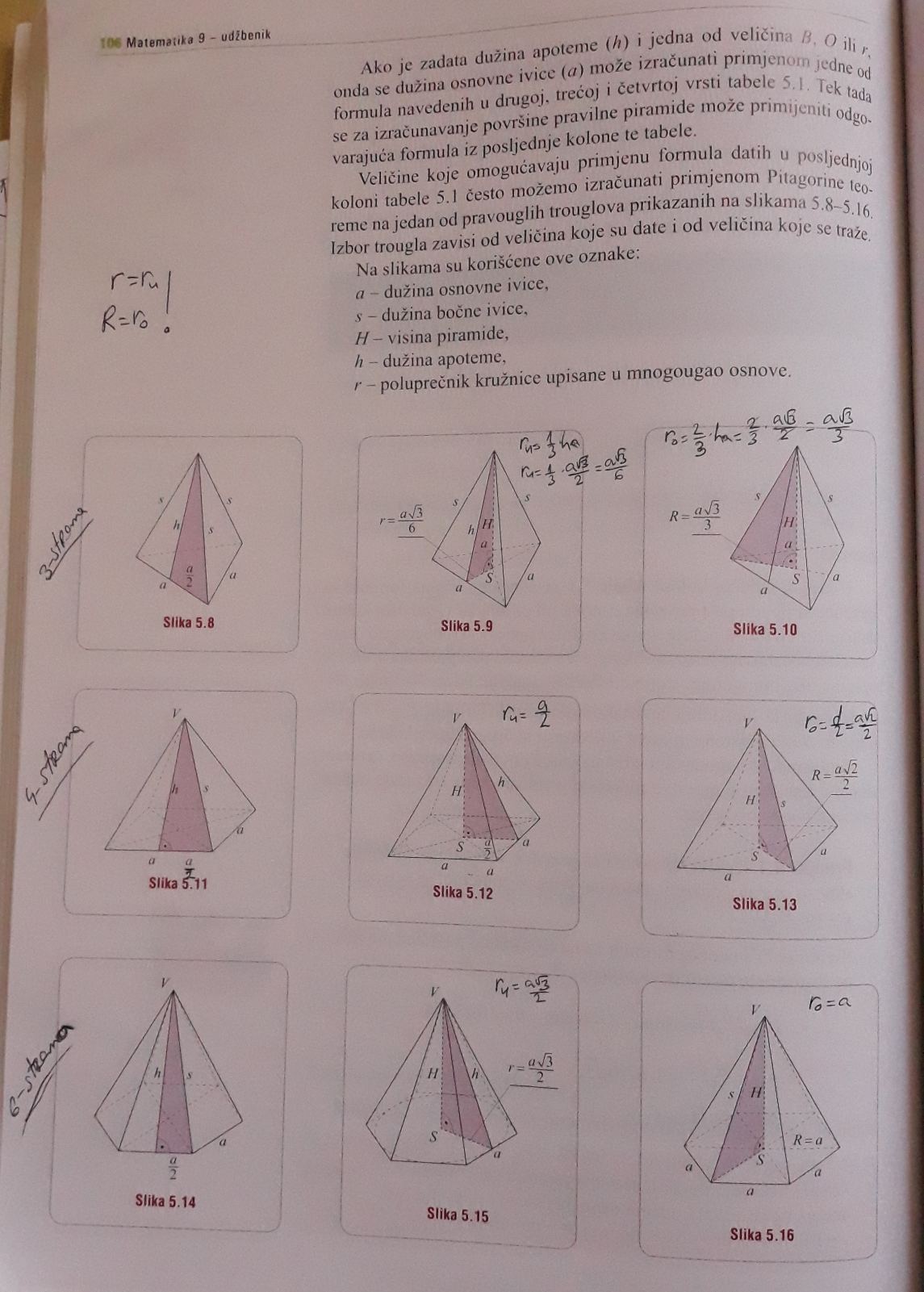 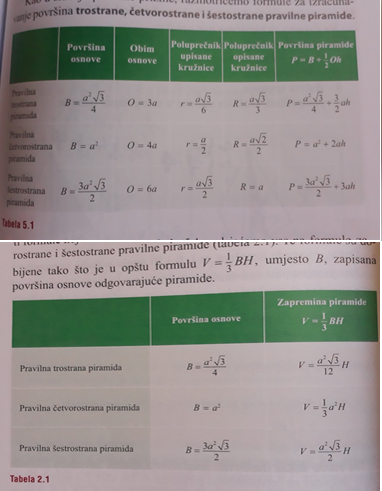 